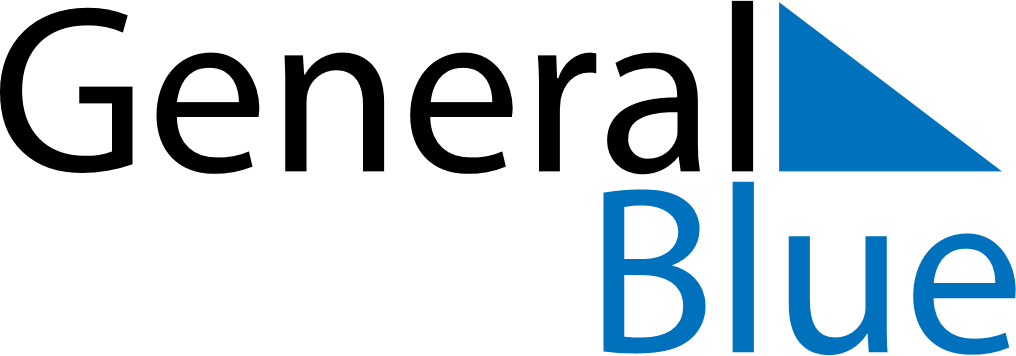 November 2028November 2028November 2028VietnamVietnamSUNMONTUEWEDTHUFRISAT12345678910111213141516171819202122232425Vietnamese Teacher’s Day2627282930